                Dzień dobry Dziewczynki 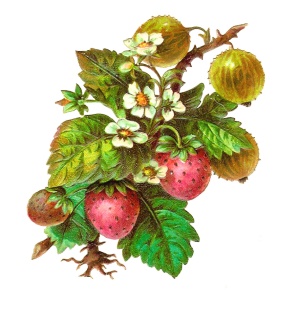                       Młodsze i Starsze!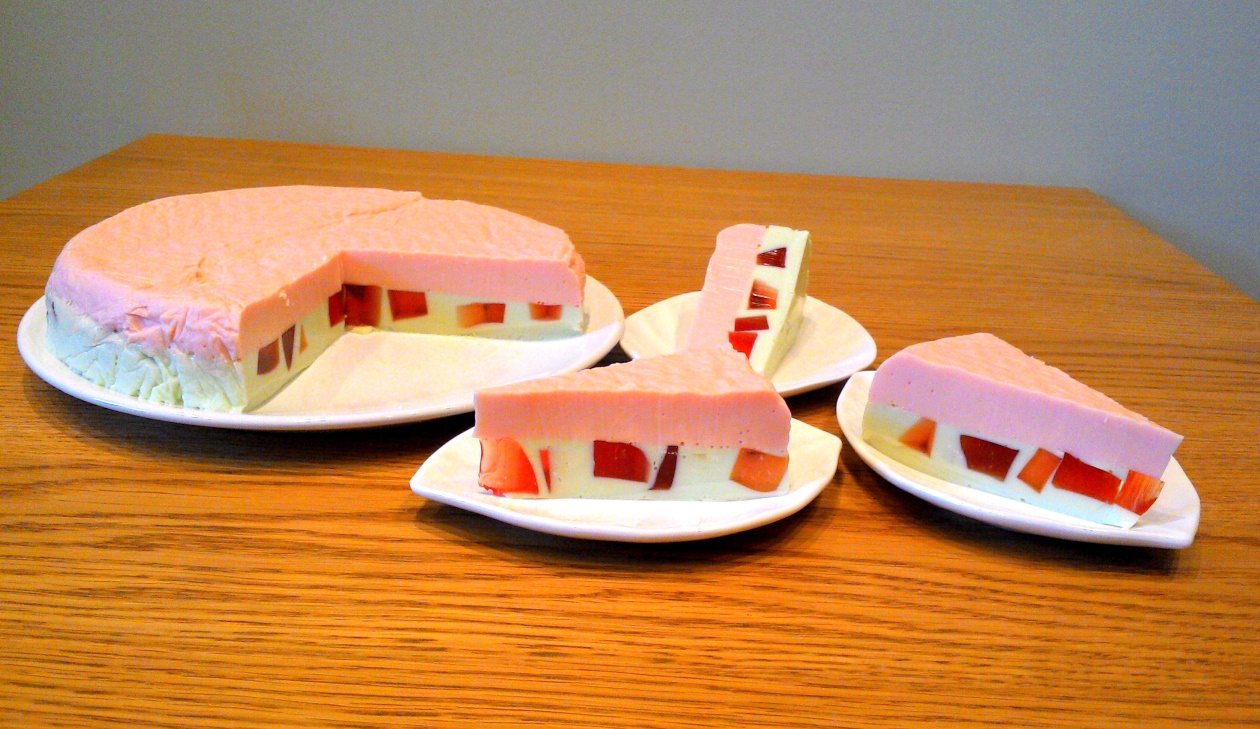 POWODZENIA I SMACZNEGO!Słodka propozycja na weekend!Błyskawiczny sernik jogurtowy na zimnoSmak truskawkowo-agrestowyBardzo efektowny, smaczny i prosty do przygotowania. Można oczywiście modyfikować go dowolnie, dodając do masy jogurtowej owoce. Sposób na sernik błyskawiczny jest niezwykle prosty. Każdą warstwę po wlaniu do formy należy schodzić w zamrażalniku. Cała zabawa to dobór galaretkowych smaków i kolorów, ale tu sprawę pozostawiamy Wam!Składniki:Na formę o średnicy ok. 23 cm4 małe „Greckie” kubki jogurtu naturalnego po 200 g (można kupić 2 duże!)6 galaretek o różnych smakach (u nas 4 truskawkowe i 2 agrestowe)Zaczynamy!Do kubka wlać szklankę (250 ml) wrzącej wody, wsypać dwie galaretki truskawkowe i dokładnie rozpuścić.Wylać do miseczki i zostawić do ostygnięcia, a następnie pokroić w kostkę.Pozostałe galaretki przygotować podobnie. Rozpuścić dwie galaretki truskawkowe w 250 ml wody, dodać trzy łyżki jogurtu, wymieszać dokładnie, a następnie połączyć z pozostałym jogurtem (razem 400 g). Do mieszania najlepszy mikser, mieszamy za pomocą niskich obrotów.Wylać na dno formy, wstawić do zamrażarki na 15 minut. Na wierzchu ułożyć kostkę truskawkową i zalać masą jogurtowo-agrestową, przygotowaną tak jak masę jogurtowo-truskawkową.Całość wstawić do lodówki na godzinę. Po tym czasie sernik powinien już stężeć tak, by można go było pokroić :)Poniżej zdjęcia wykonania  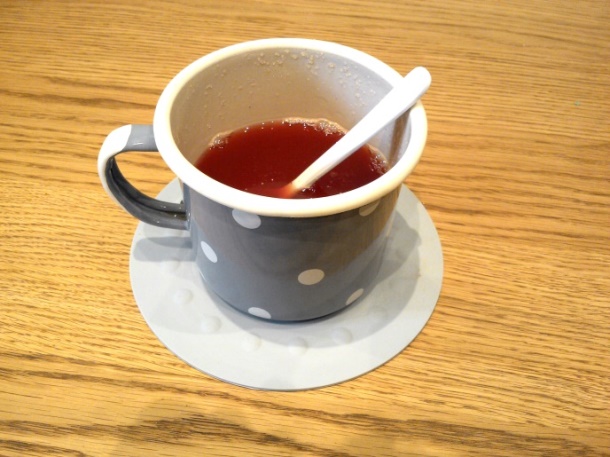 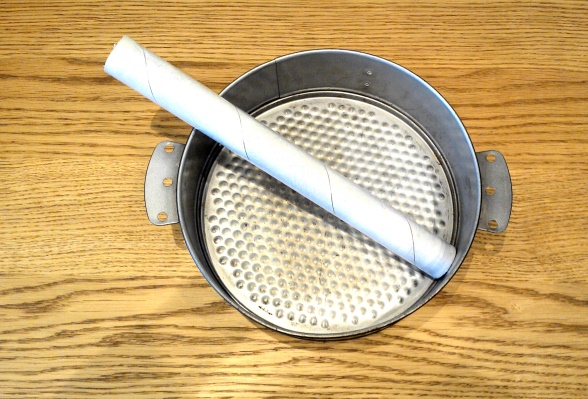 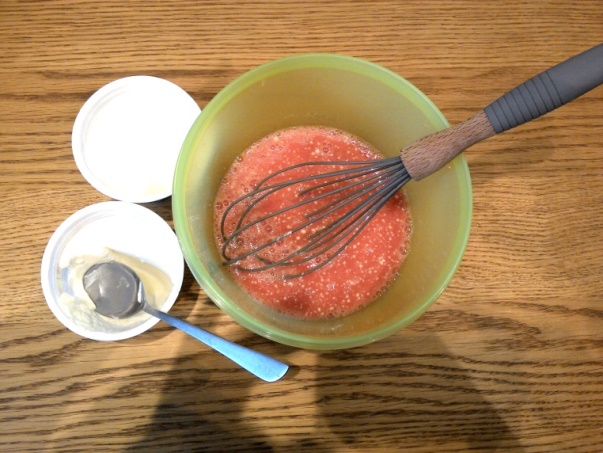 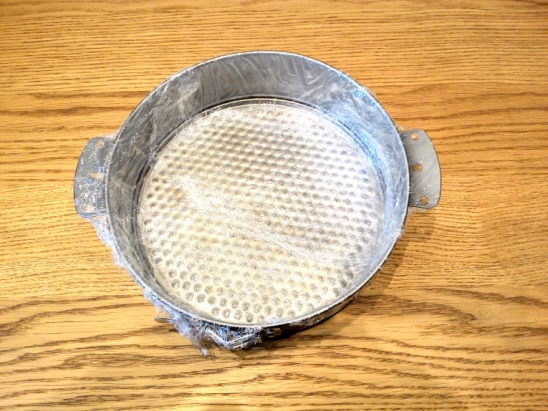 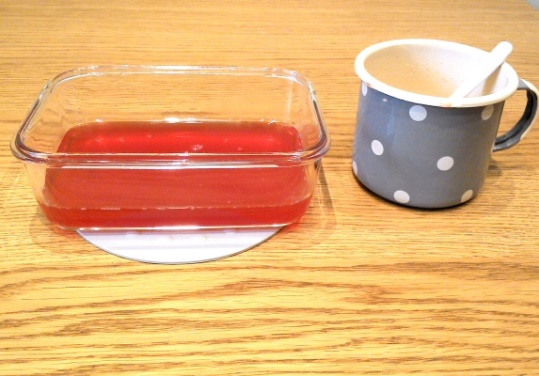 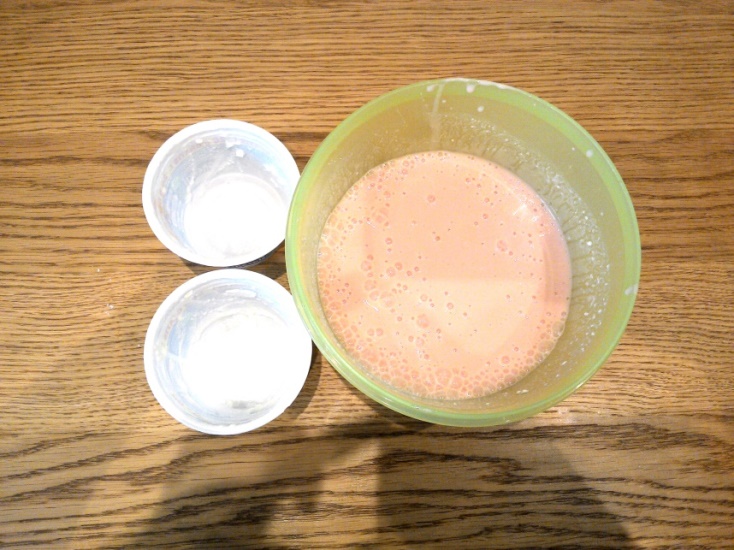 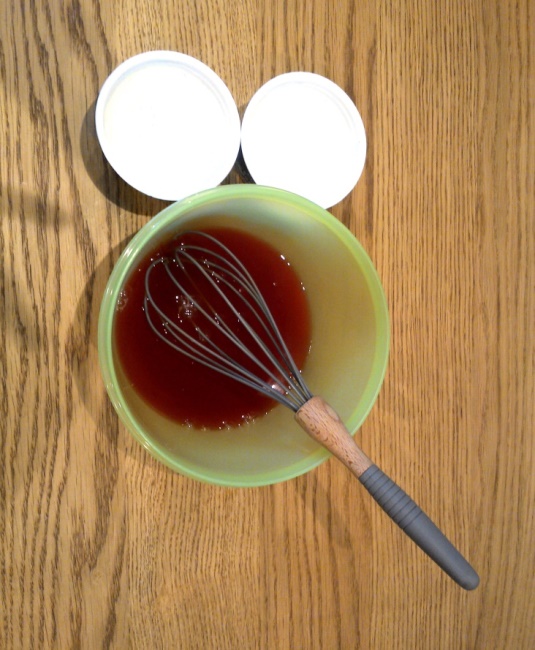 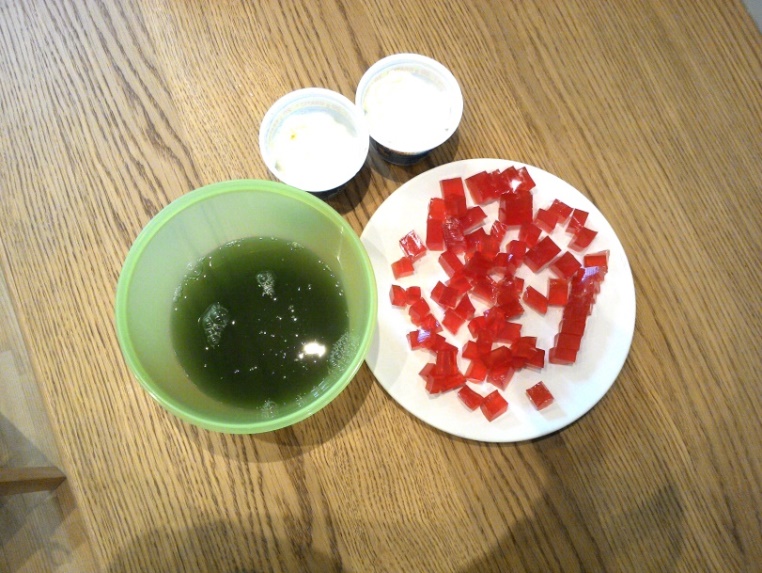 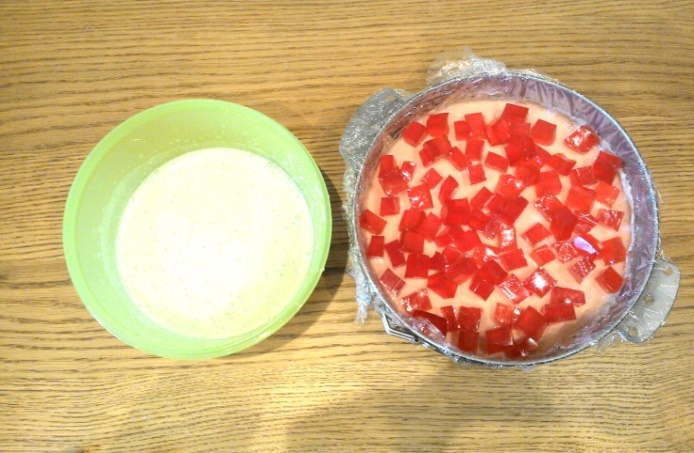 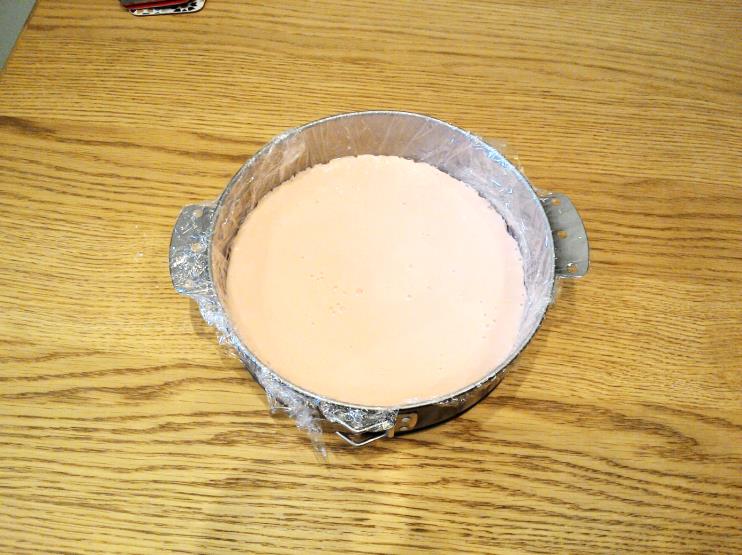 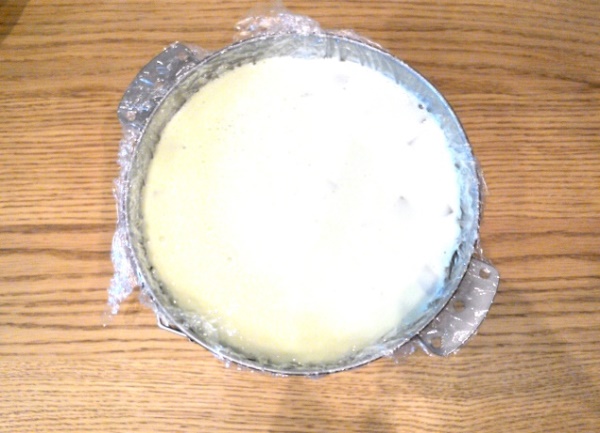 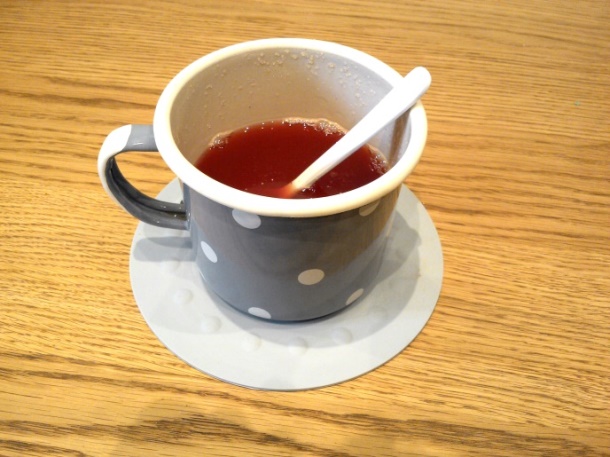 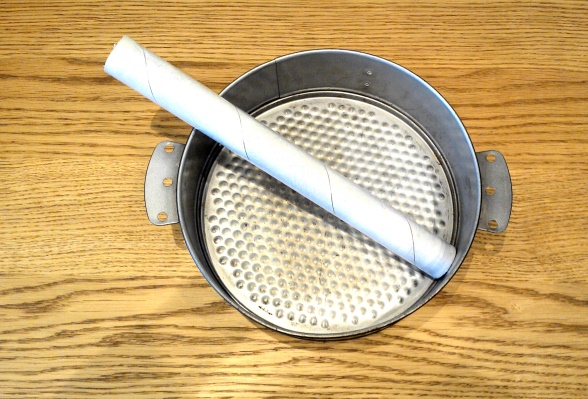 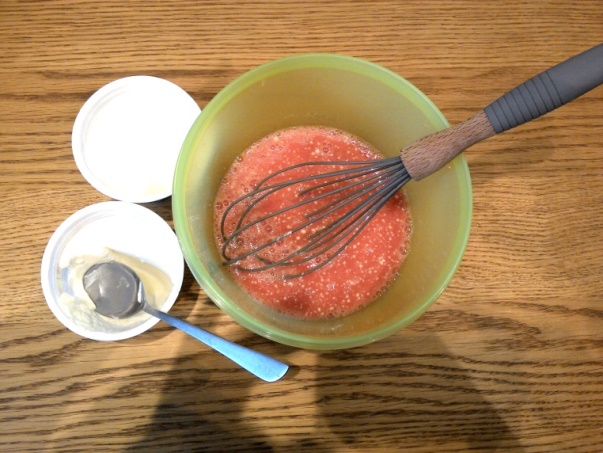 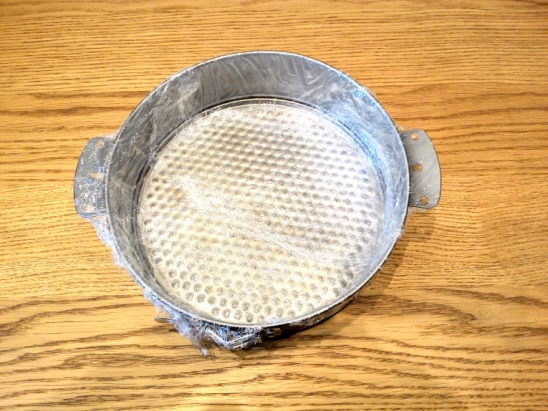 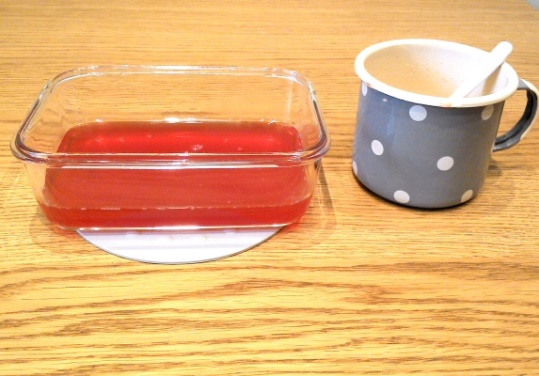 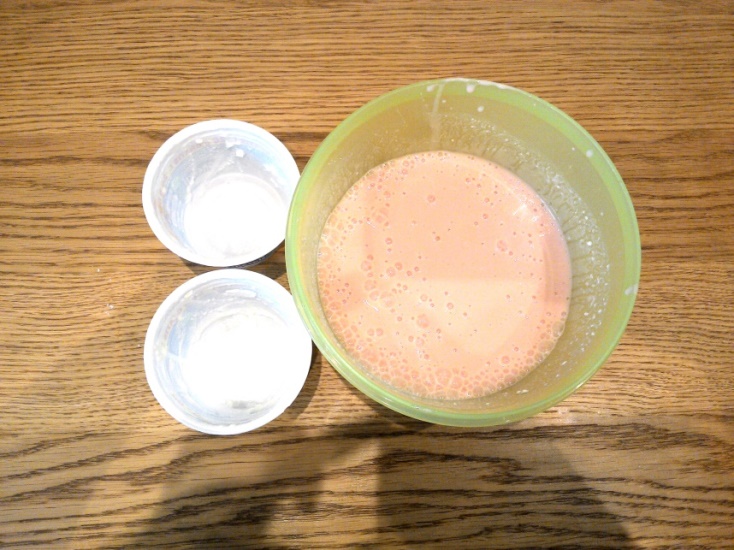 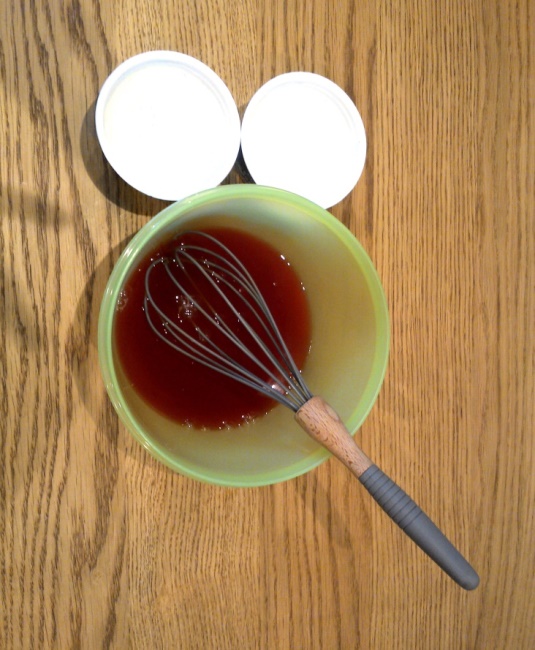 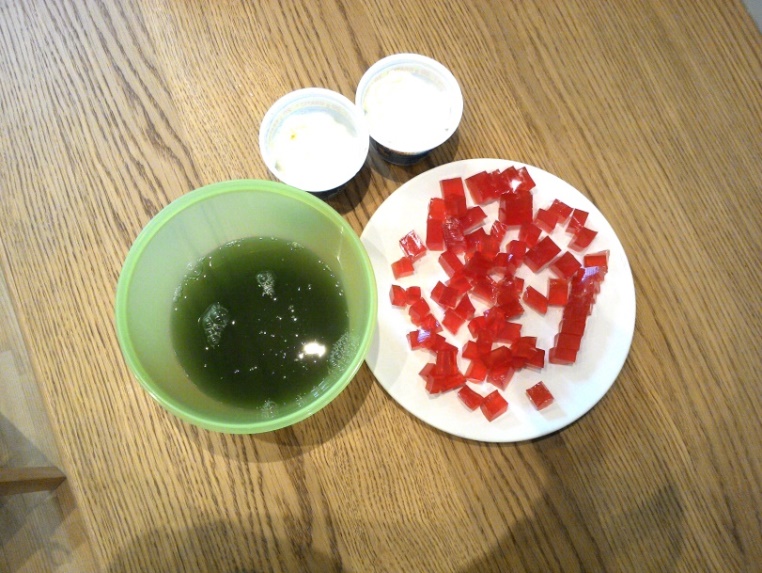 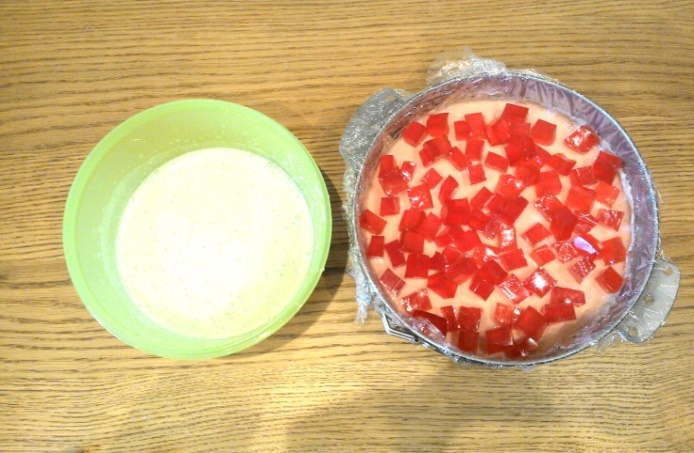 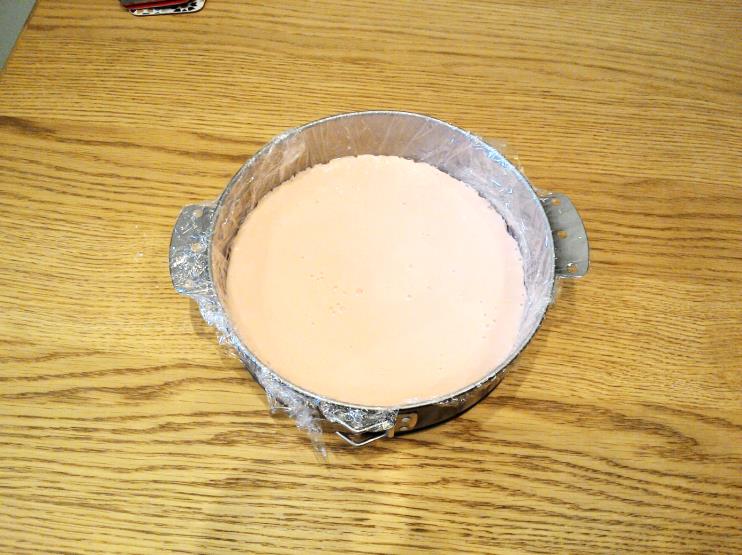 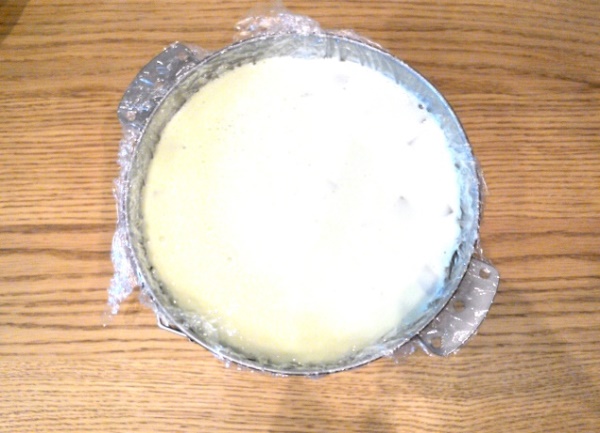 